lMADONAS NOVADA PAŠVALDĪBA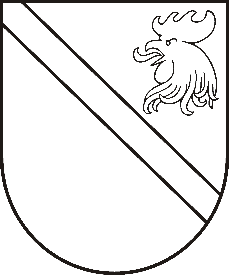 Reģ. Nr. 90000054572Saieta laukums 1, Madona, Madonas novads, LV-4801 t. 64860090, fakss 64860079, e-pasts: dome@madona.lv ___________________________________________________________________________MADONAS NOVADA PAŠVALDĪBAS DOMESLĒMUMSMadonā2018.gada 27.jūnijā								Nr.262									(protokols Nr.11, 13.p.)Par pirmsskolas grupas izveidi Barkavas pamatskolāPamatojoties uz Barkavas pamatskolas iesniegumā sniegto informāciju un uz 20.09.2016. Madonas novada pašvaldības noteikumiem “Par minimālo un maksimālo izglītojamo skaitu Madonas novada pašvaldības vispārējās izglītības iestādes klasēs, pirmsskolas izglītības iestādes grupās, speciālās izglītības iestādēs un sociālās un pedagoģiskās korekcijas klasēs un interešu izglītības grupās” (apstiprināti ar Madonas novada pašvaldības domes 20.09.2016. lēmumu Nr.499 (protokols Nr.19, 28.p.)),  Barkavas pagasta pārvalde aicina akceptēt trīs pirmsskolas grupu apstiprināšanu Barkavas pamatskolā. Nepieciešams veikt izmaiņas esošajā “Barkavas pagasta pārvaldes amata vienību sarakstā” (apstiprināts ar Madonas novada pašvaldības domes 30.11.2017. lēmumu Nr.702 (protokols Nr.25, 69.p) ar š.g. 1.septembri, piešķirot pirmsskolas grupas izveidošanai (bērniem no 1 līdz 2,5 gadu vecumam) nepieciešamās amata vienības un finansējumu.Bērnu skaits Barkavas pamatskolas pirmsskolas izglītības grupās 2017./2018. m.g. noslēgumā divās jauktajās grupās ir 48 bērni.Plānotais bērnu skaits Barkavas pamatskolas pirmsskolas izglītības grupās 2018./2019. m.g. sākumā trīs jauktajās grupās uz 27.06.2018 -  49 bērni.Pamatojoties uz Madonas novada pašvaldības noteikumiem izglītojamo skaits grupā pirmsskolas izglītības programmas apguvei dažāda (jaukta) vecuma bērniem pagasta  teritorijā ir noteikts: vecumā no viena līdz trim gadiem – 10-18 izglītojamie, vecumā no trim līdz pieciem gadiem - 10-20, vecumā no pieciem līdz septiņiem gadiem - 10-24 izglītojamie.Noklausījusies Izglītības nodaļas vadītājas S.Seržānes sniegto informāciju, ņemot vērā 14.06.2018. Izglītības un jaunatnes lietu komitejas atzinumu un 19.06.2018. Finanšu un attīstības komitejas atzinumu, atklāti balsojot: PAR – 11 (Zigfrīds Gora, Ivars Miķelsons, Antra Gotlaufa, Artūrs Grandāns, Gunārs Ikaunieks, Valda Kļaviņa, Andris Sakne, Rihards Saulītis, Inese Strode, Aleksandrs Šrubs, Gatis Teilis), PRET – NAV,  ATTURAS – NAV, Madonas novada pašvaldības dome  NOLEMJ:Izveidot pirmsskolas grupu bērniem vecumā no 1 līdz 2,5 gadu vecumam Barkavas pamatskolā ar 2018.gada 3. septembri.Pirmsskolas grupas nokomplektēšanas gadījumā augusta domes sēdē lemt par pedagogu amata vienību iedalīšanu un naudas līdzekļu piešķiršanu. Domes priekšsēdētāja vietnieks					Z.Gora